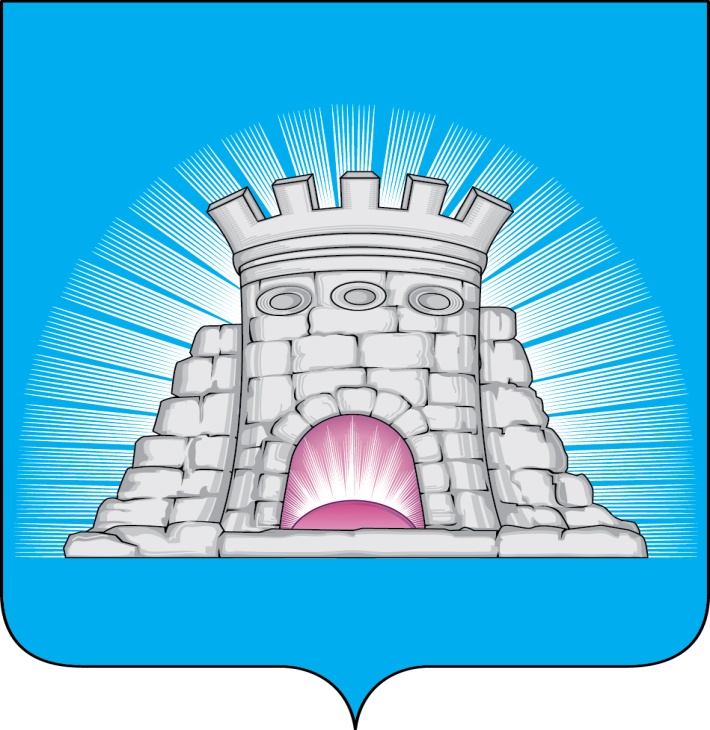                           П О С Т А Н О В Л Е Н И Е06.02.2024  №  214/2г. ЗарайскО внесении изменений в муниципальную программу городского округа Зарайск «Формирование современной комфортной городской среды» на 2023 – 2027 годы, утвержденную постановлением главы городского округа Зарайск Московской области от 14.12.2022 № 2241/12	В соответствии с решением Совета депутатов городского округа Зарайск Московской области от 15.12.2022 № 6/1 «О бюджете городского округа Зарайск Московской области на 2023 год и на плановый период 2024 и 2025 годов» (в ред. от 28.12.2023 № 22/2), Порядком разработки, реализации и оценки эффективности муниципальных программ городского округа Зарайск Московской области, утвержденным постановлением главы городского округа Зарайск Московской области от 07.11.2022 № 1991/11 (в ред. от 23.01.2024 № 109/1), П О С Т А Н О В Л Я Ю:1. Внести изменения в муниципальную программу городского округа Зарайск «Формирование современной комфортной городской среды» на 2023 – 2027 годы (далее – Программа), утвержденную постановлением главы городского округа Зарайск Московской области от 14.12.2022 № 2241/12, изложив Программу в новой редакции (прилагается).2. Службе по взаимодействию со СМИ администрации городского округа Зарайск Московской области опубликовать настоящее постановление на официальном сайте администрации городского округа Зарайск Московской области в информационно-телекоммуникационной сети «Интернет» (https://zarrayon.ru/).   Глава городского округа В.А. ПетрущенкоВерноНачальник службы делопроизводства			Л.Б. Ивлева      06.02.2024													012908Разослано: в дело, Шолохову А.В., Простоквашину А.А., ФУ, ОЭ и И, отдел благоустройства и ООС, отдел ЖКХ, ОА и Г, юридический отдел, КСП,                            СВ со СМИ, прокуратуре. И.В. Перевезенцева 8 496 66 2-60-13